Работа секции «Факторы риска для жизни и здоровья и обеспечение его безопасности»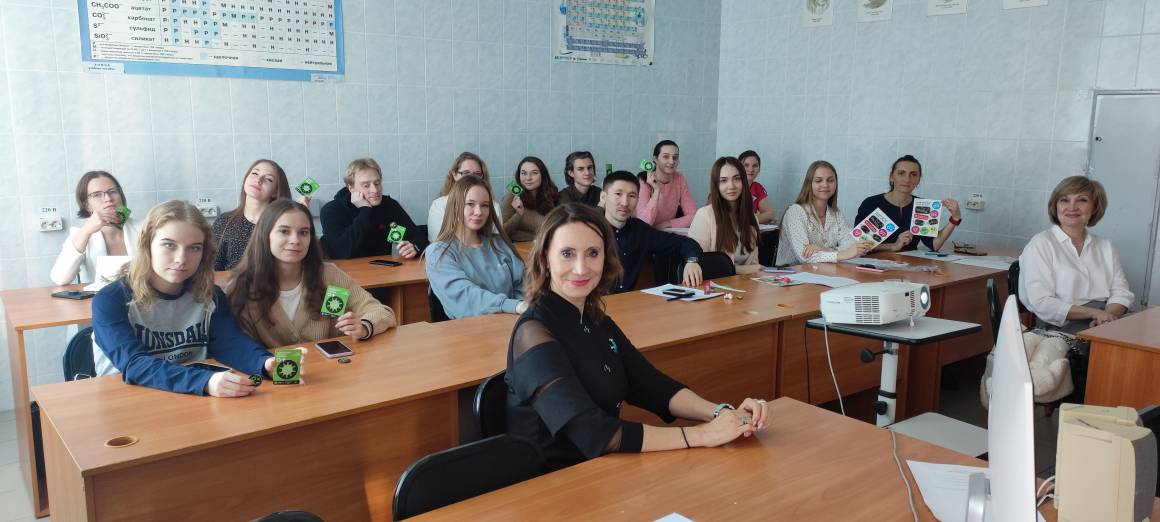 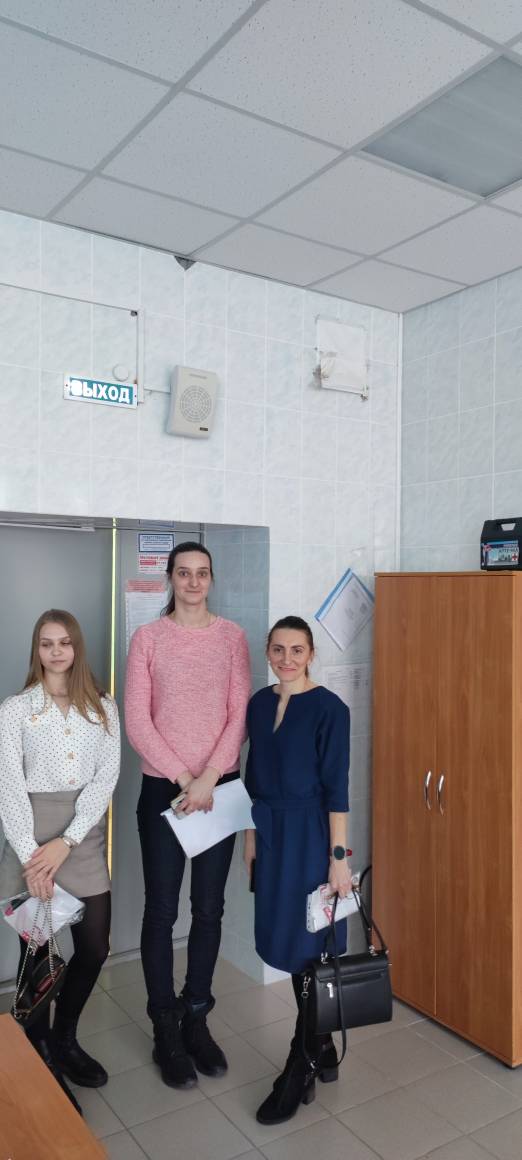 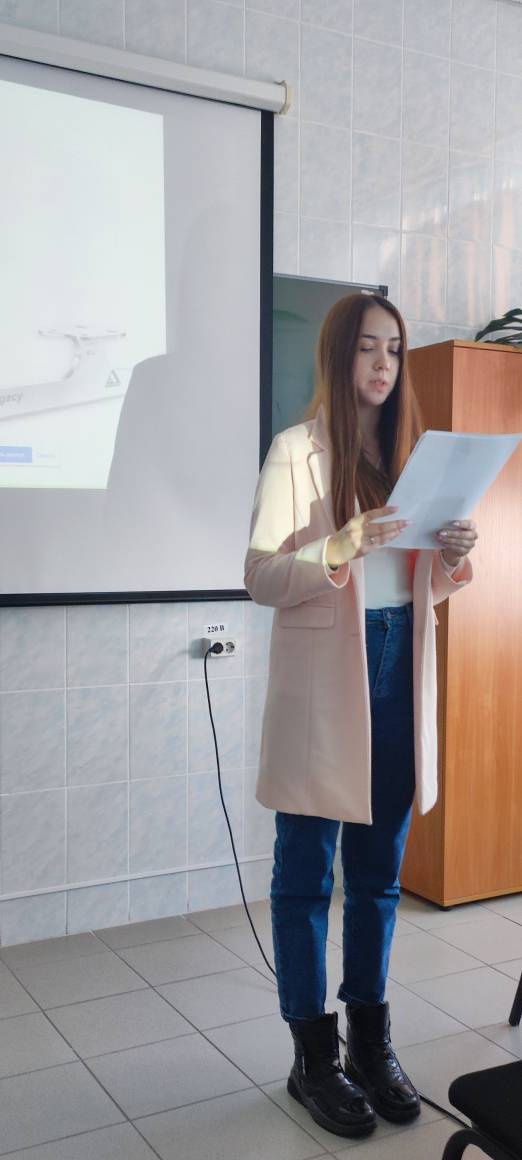 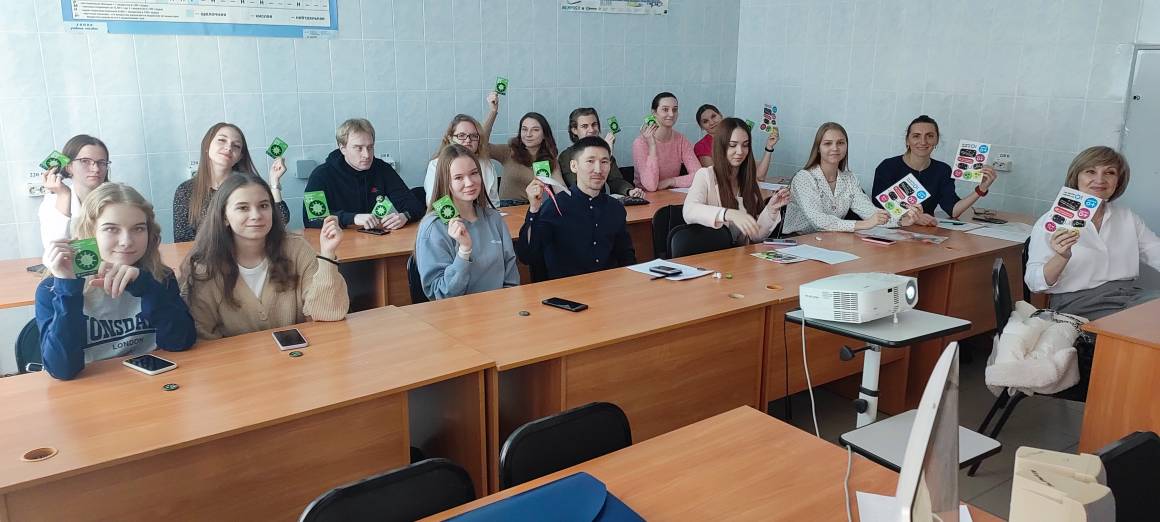 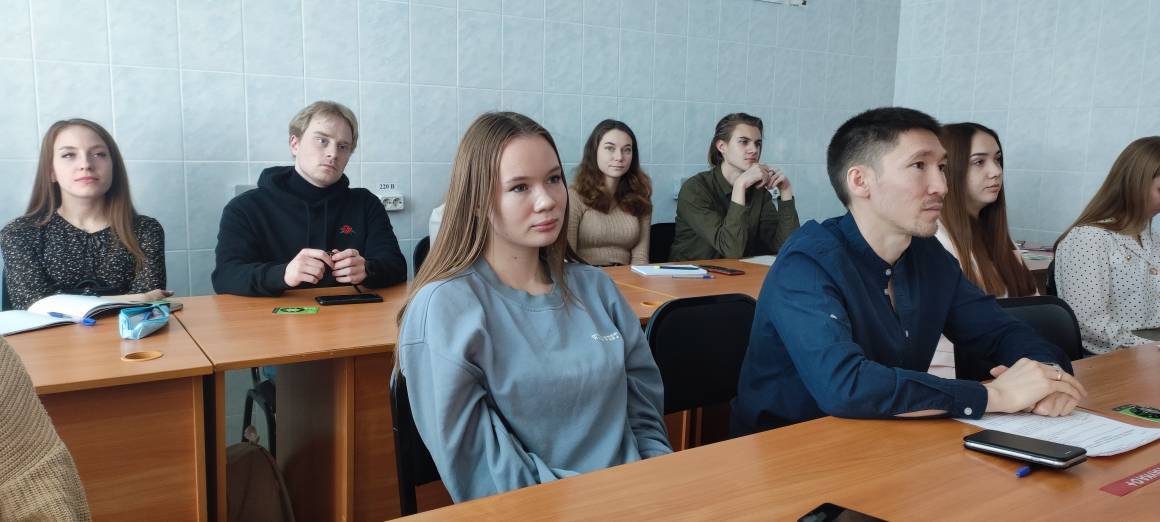 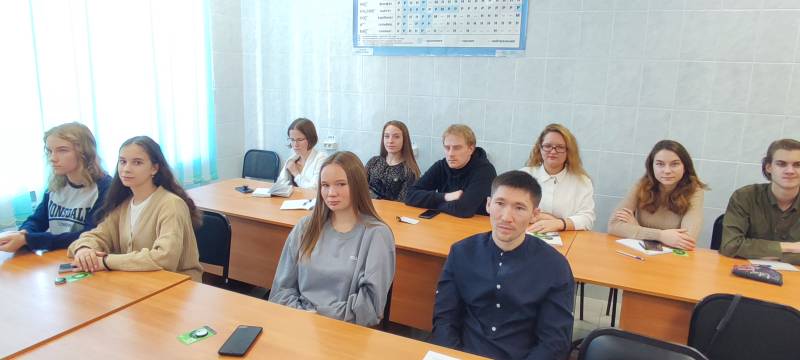 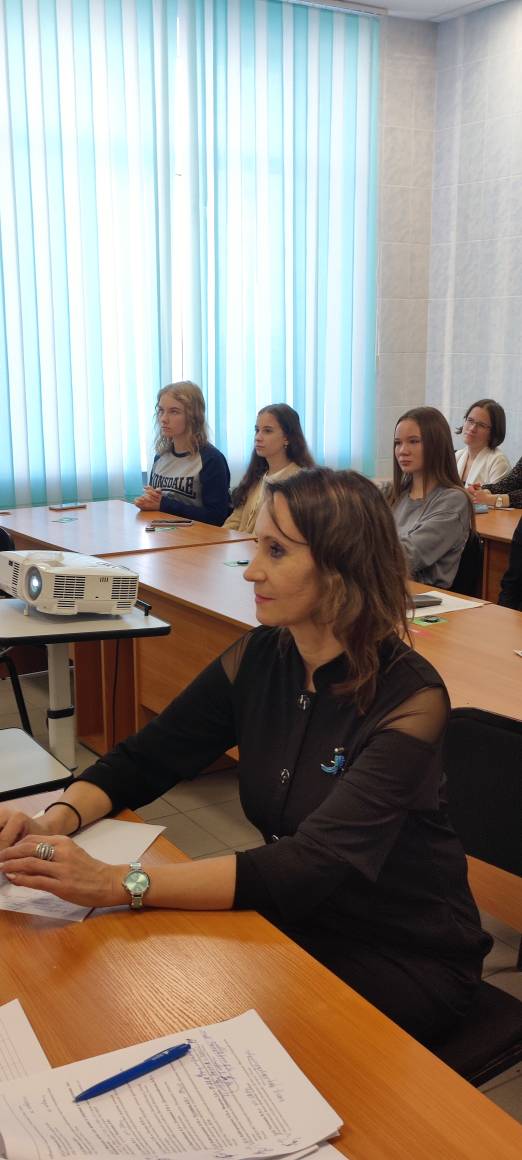 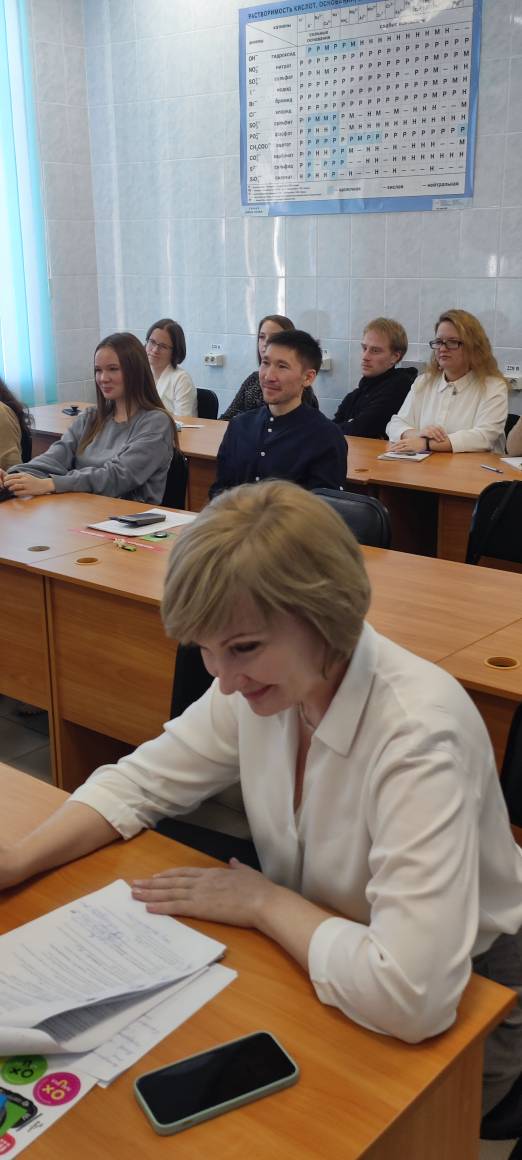 